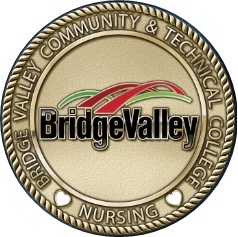 Admission General RequirementsThe Nursing Program welcomes applications from those who desire a career in nursing. In accordance with College policy, the nursing program does not deny admission on the basis of race, color, sex, national origin, age, handicap, religious or political beliefs. Applicants must be able to meet eligibility requirements for licensure to practice nursing in West Virginia which include:High school graduate or equivalentGraduates of an accredited school of nursingThe Board of Examiners for Registered Professional Nurses may deny testing to any applicant proved guilty of certain infractions as, but not limited to, fraud, felony, or moral misconduct. (See chapter 30, Article 7, Section 11 of the West Virginia Code.)Licensure requirements vary among states.  It is the responsibility of the student to know the requirements of the state in which they wish to seek licensure.  Admission to the nursing program does not guarantee the state of West Virginia will grant the graduate the opportunity to sit for the licensing exam.  The decision to grant licensure is within the sole discretion of the West Virginia Board of Examiners for Registered Professional Nurses.Admission Requirements High school graduate or equivalent (USA GED)  English proficiency2.5 GPA from college courses  3.0 GPA from high school courses  Eligible to take college English and Math  Pre-nursing admission exam composite score of 60.5 on the Test of Essential Academic Skills (TEAS) V Attendance at a Nursing Program Information Session (dates and times are on the website)TEAS V composite scores must be within the last three (3) years.  Pre-nursing admission exams may be completed one time per semester for a maximum of number of two times, per academic year, for consideration for admission.  A maximum of three attempts per five (5) years is allowed.Technical Standards The Associate Degree in Nursing Program at BVCTC is a rigorous and intense program that places specific requirements and demands on the students enrolled in the program. The purpose of this program is to prepare graduates to enter a variety of employment settings and render care to a wide spectrum of individuals requiring professional nursing care. Admission criteria do not discriminate against persons with disabling conditions.  All candidates must meet minimum technical standards to function successfully as students.  The technical standards set forth by the nursing program establish the essential qualities considered necessary for students to achieve knowledge, skills, and competencies of the program’s accrediting agency, ACEN.  Appropriate auxiliary aids and services for persons with validated impaired sensory, manual, or speaking skills will be accommodated unless providing same would fundamentally alter the course or would result in an undue burden.Background Checks and Drugscreens            Background checks and drug screens are performed prior to entering the nursing program.  Any student with a background check that is in violation of a BVCTC Nursing Program or clinical facility policy or requirement will not be allowed to progress in the program.  Students are responsible for the fees associated with background checks and drug screens.  Students who refuse drug testing for any reason will not be eligible for entry into and if admitted, will be dismissed from the nursing program.Provisional Admission           Students who apply to the program, and are accepted, are provisionally admitted meaning that they must maintain a 2.50 grade point average on all college coursework completed prior to their entry into the program as a nursing student.  Beginning with the Fall 2013 semester, students admitted to the Nursing Program are admitted with provisional status until successful completion of all first semester courses has been achieved. Students who are unsuccessful, have dropped, or have withdrawn from first semester nursing course(s) must complete the application process for readmission. 